 CIRCULAR N°013 de marzo 23 de 2021De: Equipo directivo.PARA: comunidad celestinaLUGAR Y FECHA: Apartadó, Antioquia, desde el 23 al 26 marzo de 2021ASUNTO: Información general, programación encuentros virtuales clases en alternancia.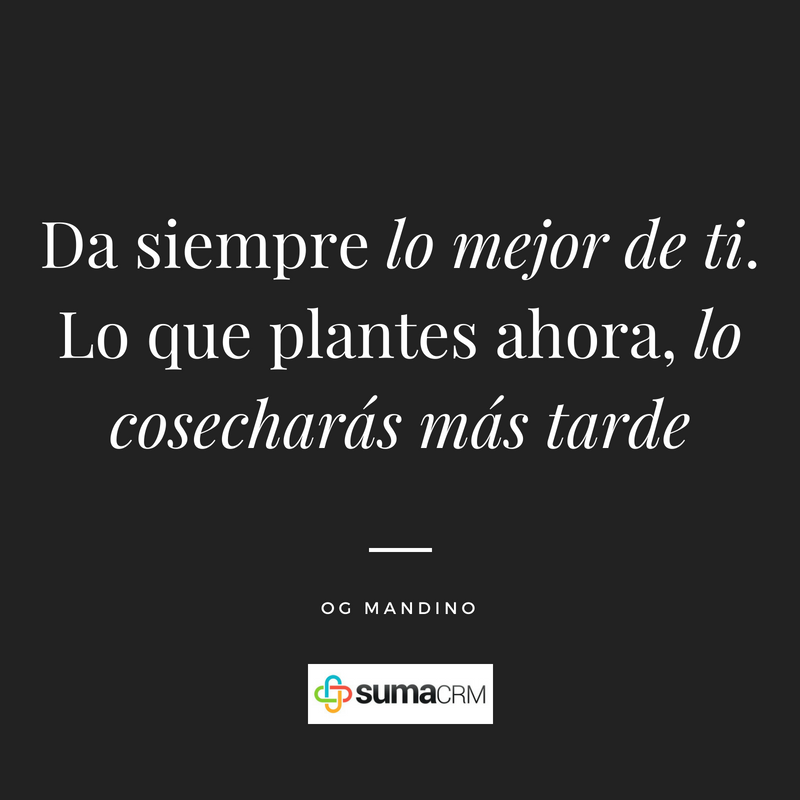 Cierre del primer periodo 11 de abril de 202116 de abril entrega de informes primer periodo, La entrega se programará de acuerdo con la situación de salud del docente director de grupo, Virtual o presencial. Dirección de grupo. Acto cívico inicio de semana santa y día de la mujer desde las 8:00 am y hasta finalizar las actividades, se entregará la programación vía correo electrónico para que cada director la ejecute como se muestra en ella.. Una hora para cada programa.Elección de representante de los estudiantes y personero, el proceso se abre a partir del jueves 25 a las 8:00 am y hasta el viernes 26, los estudiantes podrán ejercer su derecho al voto hasta las 4:00 pm.PROGRAMACIÓN CLASES PRESENCIALES EN ALTERNANCIABACHILLERATOPRIMARIAProgramación encuentros virtuales.PRIMARIA.DOCENTE GRADOFECHA HORA AULA JADENSON DÍAZ1101Grupo 1Marzo 236:00-8:0034LESISO FASNEY R1101Grupo 2Marzo 238:30-10:3035MARIO ALBERTO F1102Grupo 1Marzo 236:00-8:0015MANUEL SALVADOR R1102Grupo 2Marzo 238:30-10:3017NELSON R1103Grupo 1Marzo 236:00-8:0014 EDINSSON Q1103Grupo 2Marzo 238:30-10:3016AULAMANUEL SALVADOR R1001Grupo 1Marzo 236:00-8:0017WILTON ANTONO C1001Grupo 2Marzo 238:30-10:3010LEISO FASNEY R1002Grupo 1Marzo 236:00-8:0015JADENSO D1002Grupo 2Marzo 238:30-10:3011MARIO ALBERTO B  1003Grupo 1Marzo 236:00-8:0029 CAMPO ELIAS V1003Grupo 2Marzo 238:30-10:3034FRANCISCO P 1004Grupo 1Marzo 236:00-8:0021CARLO MARIO R1004Grupo 2Marzo 238:30-10:3013NELSON R1005Grupo 1Marzo 236:00-8:0014FRANCISCO P1005Grupo 2Marzo 238:30-10:3021AULAROMULO ORLANDO M901Grupo 1Marzo 246:00-8:0028RAUL HUMBERTO L901Grupo 2Marzo 248:30-10:308EDINSSON Q902Grupo 1Marzo 246:00-8:0016ROMULO ORLANDO M902Grupo 2Marzo 248:30-10:3028REINALDO HUMBERTO Z903Grupo 1Marzo 246:00-8:0032LINA MERCEDES Q903Grupo 2Marzo 248:30-10:3012JOSE RAMON C904Grupo 1Marzo 246:00-8:0033NELSON R904Grupo 2Marzo 248:30-10:3014AULAJADENSO DE JESUS D801Grupo 1Marzo 256:00-8:0011DARCY DELIA D801Grupo 2Marzo 258:30-10:3027BEATRIZ PUERTA802Grupo 1Marzo 256:00-8:007REIANLDO HUMBERTO Z802Grupo 2Marzo 258:30-10:3032LURDYS LEDEZMA803Grupo 1Marzo 256:00-8:0026ROMULO ORLANDO M803Grupo 2Marzo 258:30-10:3028DARCY DELIA D   804Grupo 1Marzo 256:00-8:0027JOSE RAMON C804Grupo 2Marzo 258:30-10:307AULAROSA NEREIDA701Grupo 1Marzo 256:00-8:0022ANA ENALDA P701Grupo 2Marzo 258:30-10:309ROBINSON DE JESUS P702Grupo 1Marzo 256:00-8:0025FENIS ARTURO G702Grupo 2Marzo 258:30-10:302FENIS ARTURO G703Grupo 1Marzo 256:00-8:002ROBINSON DE JESUS P703Grupo 2Marzo 258:30-10:3025MARGARITA M704Grupo 1Marzo 256:00-8:0024VILMA L704Grupo 2Marzo 258:30-10:303AULAJACSON L601Grupo 1Marzo 256:00-8:0023MARELVIS P601Grupo 2Marzo 258:30-10:304MARELVIS P602Grupo 1Marzo 256:00-8:004JACSON L602Grupo 2Marzo 258:30-10:3023LUZ IVETH M603Grupo 1Marzo 256:00-8:003ROSA NEREIDA P603Grupo 2Marzo 258:30-10:3022ROBINSON P604Grupo 1Marzo 256:00-8:0025ANA ENALDA P604Grupo 2Marzo 258:30-10:309DOCENTEGRADOFECHAHORAAULAOlga CárdenasPreescolar 003Grupo 1Marzo 23 y  2512:30-2:30001Olga CárdenasPreescolar 003Grupo 2Marzo 23 y  253:00-5:00001SONIA ELENA GIRALDO RPreescolar 004Grupo 1Marzo 23 y  2512:30-2:30003SONIA ELENA GIRALDO RPreescolar 004Grupo 2Marzo 23 y  253:00-5:00003Nixa Soraya MurilloPreescolar 001Grupo 1Marzo 23 y  257:00-9:00002Nixa Soraya MurilloPreescolar 001Grupo 2Marzo 23 y  2510:00-12:00002Carmen Elena RoldanPreescolar 002Grupo 1Marzo 23 y  257:00-9:00003Carmen Elena RoldanPreescolar 002Grupo 2Marzo 23 y  2510:00-12:00003Gladys Londoño101Grupo 1Marzo 23 y 257:30-9:90004Gladys Londoño101Grupo 2Marzo 23 y 2510:00-12:00004Diana Díaz102Grupo 1Marzo 2312:30-2:30004Diana Díaz102Grupo 2Marzo 233:00-5:00004Rosmira Chaverra103Grupo 1Marzo 2312:30-2:30005Rosmira Chaverra103Grupo 2Marzo 233:00-5:00005RENAN ANTONIO ARANGO SÁNCHEZ0201Grupo 1Marzo 23 y 2512:30-2:30AULA DEL DOCENTE 22RENAN ANTONIO ARANGO SÁNCHEZ0201Grupo 2Marzo 23 y 253:00-5:00AULA DEL DOCENTE 22LUZ HIPÓLITA TORRES RENTERÍA0202Grupo 1Marzo 23 y 2512:30-2:30AULA DEL DOCENTE 23LUZ HIPÓLITA TORRES RENTERÍA0202Grupo 2Marzo 23 y 253:00-5:00AULA DEL DOCENTE 23AMPARO DEL SOCORRO LEÓN HURTADO0203Grupo 1Marzo 23 y 2512:30-2:30AULA DEL DOCENTE 24AMPARO DEL SOCORRO LEÓN HURTADO0203Grupo 2Marzo 23 y 253:00-5:00AULA DEL DOCENTE 24CARLINO MARTÍNEZ LOZANO0301Grupo 1Marzo 23, 24 y 2512:30-2:30AULA DEL DOCENTE 003CARLINO MARTÍNEZ LOZANO0301Grupo 2Marzo 23, 24 y 253:00-5:00AULA DEL DOCENTE 003IDALMIS BLANDÓN MENA0302Grupo 1Marzo 2312:30-2:30AULA DEL DOCENTE 004IDALMIS BLANDÓN MENA0302Grupo 2Marzo 233:00-5:00AULA DEL DOCENTE 004LUZ MARINA FERNÁNDEZ MONSALVE0303Grupo 1Marzo 232:00-5:00AULA DEL DOCENTE 005LUZ MARINA FERNÁNDEZ MONSALVE0303Grupo 2Marzo 242:00-5:00AULA DEL DOCENTE 005LUZ MARINA FERNÁNDEZ MONSALVE0303Grupo 3Marzo 252:00-5:00AULA DEL DOCENTE 005ROSMERY CANDELARIA TORRENEGRA0401Grupo 1Marzo 2312:30-2:30AULA DEL DOCENTE 006ROSMERY CANDELARIA TORRENEGRA0401Grupo 2Marzo 233:00-5:00AULA DEL DOCENTE 006NIYARETH ROSERO MATURANA0402Grupo 1Marzo 23 y 2512:30-2:30AULA DEL DOCENTE 007NIYARETH ROSERO MATURANA0402Grupo 2Marzo 23 y 253:00-5:00AULA DEL DOCENTE 007FANNY MARGARITA VÁSQUEZ SÁNCHEZ0403Grupo 1Marzo 23 y 2512:30-2:30AULA DEL DOCENTE 008FANNY MARGARITA VÁSQUEZ SÁNCHEZ0403Grupo 2Marzo 23 y 253:00-5:00AULA DEL DOCENTE 008MARY ISABEL RAMÍREZ NAGLES0501Grupo 1Marzo 2312:30-2:30AULA DEL DOCENTE 009MARY ISABEL RAMÍREZ NAGLES0501Grupo 2Marzo 233:00-5:00AULA DEL DOCENTE 009JAIRO SERNA BEJARANO0502Grupo 1Marzo 2312:30-2:30AULA DEL DOCENTE 010JAIRO SERNA BEJARANO0502Grupo 2Marzo 233:00-5:00AULA DEL DOCENTE 010MARTHA ISABEL RENTERÍA CUESTA0503Grupo 1Marzo 2312:30-2:30AULA DEL DOCENTE 011MARTHA ISABEL RENTERÍA CUESTA0503Grupo 2Marzo 233:00-5:00AULA DEL DOCENTE 011JORGE ANTONIO BEJARANO PALACIOACGrupo 1Lunes y miércoles8:00-10:00AULA DEL DOCENTE 030JORGE ANTONIO BEJARANO PALACIOACGrupo 2Martes y jueves8:00-10:00AULA DEL DOCENTE 030DOCENTEHORAGRUPOHORAGRUPOMARIO BORJAMIERCOLES 247:00-8:001004MARIO BORJAMIERCOLES 249:00-10:001001MARIO BORJAMARIO BORJAREINALDO ZAPATAMARTES 237:00-8:00901REINALDO ZAPATAMARTES 239:00-10:00801REINALDO ZAPATAROBINSON PMARTES 237:00-8:00701ROBINSON PMARTES 239:00-10:00601ROBINSON PMARGARITA MURILLOMARTES 239:00-10:00703MARGARITA MURILLOMARTES 2311:00-12:00802MARGARITA MURILLOANA PETROMARTES 237:00-8:00601ANA PETROMARTES 239:00-10:00702ANA PETROMARTES 2310:00-11:00604RAUL LOPERAMARTES 238:00-9:00903RAUL LOPERAMARTES 2310:00-11:00902RAUL LOPERARAUL LOPERAJADENSON DIAZMIERCOLES 247:00-8:001102JADENSON DIAZMIERCOLES 249:00-10:001003JADENSON DIAZMIERCOLES 2411:00-12:001101JADENSON DIAZMIERCOLES 248:00-9:001004MARIA VITALIA CMARTES 237:00-8:00904MARIA VITALIA CMIERCOLES  249:00-10:001004MARIA VITALIA CMARTES 2310:00-11:001102MARIA VITALIA CMIERCOLES 2411:00-12:001002ROMULO MOSQUERAMARTES 239:00-10:00804ROMULO MOSQUERAMARTES 2310:00-11:00903ROMULO MOSQUERAMARELVIS PÉREZMARTES 237:00-8:00603MARELVIS PÉREZMARTES 2311:00-12:00604MARELVIS PÉREZBEATRIZ PUERTAMIERCOLES 2410:00-11:00703BEATRIZ PUERTAMARTES 238:00-9:00702BEATRIZ PUERTANELSON REYESJUEVES 259:00-10:001103NELSON REYESNELSON REYESNELSON REYESCAMPO ELIAS V.MIERCOLES 248:00-9:001003CAMPO ELIAS V.MIERCOLES 249:00-10:001002CAMPO ELIAS V.CAMPO ELIAS V.JOSE RAMON CMARTES 237:00-8:00802JOSE RAMON CMARTES 239:00-10:00904JOSE RAMON CMARTES 2311:00-12:00704JOSE RAMON CMIERCOLES 2410:00-11:001001JACSON LOZANO  MARTES 237:00-8:00602JACSON LOZANO  MARTES 239:00-10:00702JACSON LOZANO  JACSON LOZANO  MARTES 23SALVADOR R.MIERCOLES  248:00-9:001001SALVADOR R.JEVES 2510:00-11:00904SALVADOR R.SALVADOR R.LURDYS LEDEZMA  MARTES 237:00-8:00801LURDYS LEDEZMA  MARTES 238:00-9:00803LURDYS LEDEZMA  MARIO FLOREZMARIO FLOREZJUEVES 258:00-9:001001MARIO FLOREZJUEVES 259:00-10:00902MARIO FLOREZMIERCOLES 2411:00-12:00804VILMA LEDEZMAMARTES 237:00-8:00703VILMA LEDEZMAMARTES 238:00-9:00601VILMA LEDEZMAMARTES 2310:00-11:00903VILMA LEDEZMAMARTES 2311:00-12:00901ORFILIA TABORDAJUEVES  259:00-10:001005ORFILIA TABORDAORFILIA TABORDAORFILIA TABORDALEISO FASNEY R.JUEVES 257:00-8:001001LEISO FASNEY R.JUEVES 2510:00-11:001004LEISO FASNEY R.JUEVES 2511:00-12:001103LEISO FASNEY R.JUEVES 258:00-9:001002FENIS GARCÍAMARTES 238:00-9:00704FENIS GARCÍAFENIS GARCÍAFRANCISCO PÉREZMIERCOLES 247:00-8:001002FRANCISCO PÉREZMIERCOLES 249:00-10:001102FRANCISCO PÉREZMIERCOLES 2411:00-12:001003EDITH NEGRETEEDITH NEGRETEEDITH NEGRETELUZ IVETH M.MARTES 237:00-8:00702LUZ IVETH M.MARTES 239:00-10:00602LUZ IVETH M.MARTES 2311:00-12:00703LUZ IVETH M.MARTES 23LINA Q.MARTES 237:00-8:00902LINA Q.MARTES 239:00-10:00802LINA Q.MARTES 238:00-9:00904LINA Q.MARTES 23WILTON C.JUEVES 2511:00-12:001102WILTON C.JUEVES 258:00-9:001101WILTON C.WILTON C.DARCY DIAZMARTES 237:00-8:00803DARCY DIAZMARTES 239:00-10:00704DARCY DIAZDARCY DIAZROSA NEREIDA P.MARTES 237:00-8:00604ROSA NEREIDA P.MARTES 239:00-10:00603ROSA NEREIDA P.EDINSSON Q.JUEVES 258:00-9:001103EDINSSON Q.MIERCOLES 249:00-10:001101EDINSSON Q.VIERNES 2611:00-12:00901CARLOS MARIO RMIERCOLES 247:00-8:001005CARLOS MARIO RCARLOS MARIO RFLORICELDA QUUINTOMARTES 238:00-9:00802FLORICELDA QUUINTOMARTES 2310:00-11:00702FLORICELDA QUUINTOMIERCOLES 2411:00-12:001004FLORICELDA QUUINTOMIERCOLES 247:00-8:001003DOCENTEHORAÁREAGRUPOHORAÁREAGRUPOGLADYS A. LONDOÑOMIERCOLES 241:00-2:00El docente selecciona el área a trabajar1011:00-2:00El docente selecciona el área a trabajar101GLADYS A. LONDOÑOMIERCOLES 242:00-3:00El docente selecciona el área a trabajar1012:00-3:00El docente selecciona el área a trabajar101DIANA MARCELA ESPITIAMIERCOLES 241:00-2:00El docente selecciona el área a trabajar1021:00-2:00El docente selecciona el área a trabajar102DIANA MARCELA ESPITIAMIERCOLES 242:00-3:00El docente selecciona el área a trabajar1022:00-3:00El docente selecciona el área a trabajar102ROSMIRA CHAVERRAMIERCOLES 241:00-2:00El docente selecciona el área a trabajar1031:00-2:00El docente selecciona el área a trabajar103ROSMIRA CHAVERRAMIERCOLES 243:00-4:00El docente selecciona el área a trabajar1033:00-4:00El docente selecciona el área a trabajar103RENAN A. ARANGOMIERCOLES 241:00-2:00El docente selecciona el área a trabajar2011:00-2:00El docente selecciona el área a trabajar201RENAN A. ARANGOMIERCOLES 242:00-3:00El docente selecciona el área a trabajar2012:00-3:00El docente selecciona el área a trabajar201LUZ HIPOLITA TORRESMIERCOLES 241:00-2:00El docente selecciona el área a trabajar2021:00-2:00El docente selecciona el área a trabajar202LUZ HIPOLITA TORRESMIERCOLES 242:00-3:00El docente selecciona el área a trabajar2022:00-3:00El docente selecciona el área a trabajar202AMPARO LEON HURTADOMIERCOLES 241:00-2:00El docente selecciona el área a trabajar2031:00-2:00El docente selecciona el área a trabajar203AMPARO LEON HURTADOMIERCOLES 242:00-3:00El docente selecciona el área a trabajar2032:00-3:00El docente selecciona el área a trabajar203CARLINO MARTÍNEZ  VIERNES 261:00-2:00El docente selecciona el área a trabajar3011:00-2:00El docente selecciona el área a trabajar301CARLINO MARTÍNEZ  MIERCOLES 242:00-3:00El docente selecciona el área a trabajar3012:00-3:00El docente selecciona el área a trabajar301IDALMIS BLANDON MENAMIERCOLES 241:00-2:00El docente selecciona el área a trabajar3021:00-2:00El docente selecciona el área a trabajar302IDALMIS BLANDON MENAMIERCOLES 242:00-3:00El docente selecciona el área a trabajar3022:00-3:00El docente selecciona el área a trabajar302LUZ MARINA FERNANDEZVIERNES 261:00-2:00El docente selecciona el área a trabajar3031:00-2:00El docente selecciona el área a trabajar303LUZ MARINA FERNANDEZMIERCOLES 242:00-3:00El docente selecciona el área a trabajar3032:00-3:00El docente selecciona el área a trabajar303ROSMERY TORRENEGRA AVILAMIERCOLES 241:00-2:00El docente selecciona el área a trabajar4011:00-2:00El docente selecciona el área a trabajar401ROSMERY TORRENEGRA AVILAMIERCOLES 242:00-3:00El docente selecciona el área a trabajar4012:00-3:00El docente selecciona el área a trabajar401NIYARETH ROSERO MATURANAMIERCOLES 241:00-2:00El docente selecciona el área a trabajar4021:00-2:00El docente selecciona el área a trabajar402NIYARETH ROSERO MATURANAMIERCOLES 242:00-3:00El docente selecciona el área a trabajar4022:00-3:00El docente selecciona el área a trabajar402FANNY MARGARITA VASQUEZMIERCOLES 241:00-2:00El docente selecciona el área a trabajar4031:00-2:00El docente selecciona el área a trabajar403FANNY MARGARITA VASQUEZMIERCOLES 242:00-3:00El docente selecciona el área a trabajar4032:00-3:00El docente selecciona el área a trabajar403MARY ISABEL RAMIREZMIERCOLES 241:00-2:00El docente selecciona el área a trabajar5011:00-2:00El docente selecciona el área a trabajar501MARY ISABEL RAMIREZMIERCOLES 242:00-3:00El docente selecciona el área a trabajar5012:00-3:00El docente selecciona el área a trabajar501JAIRO SERNA BEJARANOMIERCOLES 241:00-2:00El docente selecciona el área a trabajar5021:00-2:00El docente selecciona el área a trabajar502JAIRO SERNA BEJARANOMIERCOLES 242:00-3:00El docente selecciona el área a trabajar5022:00-3:00El docente selecciona el área a trabajar502MARTHA ISABEL RENTERIAMIERCOLES 241:00-2:00El docente selecciona el área a trabajar5031:00-2:00El docente selecciona el área a trabajar503MARTHA ISABEL RENTERIAMIERCOLES 242:00-3:00El docente selecciona el área a trabajar5032:00-3:00El docente selecciona el área a trabajar503NIXA SORAYA M.MIERCOLES 24Pactar la hora con los padres de familia.El docente selecciona el área a trabajar001Pactar la hora con los padres de familia.El docente selecciona el área a trabajar001CARMEN ELENA R.MIERCOLES 24Pactar la hora con los padres de familia.El docente selecciona el área a trabajar002Pactar la hora con los padres de familia.El docente selecciona el área a trabajar002OLGA CÁRDENASMIERCOLES 24Pactar la hora con los padres de familia.El docente selecciona el área a trabajar003Pactar la hora con los padres de familia.El docente selecciona el área a trabajar003JORGE ANTONIO BEJARANOMIERCOLES 24Pactar la hora con los padres de familia.El docente selecciona el área a trabajarAceleración del aprendizajePactar la hora con los padres de familia.El docente selecciona el área a trabajarAceleración del aprendizaje